Коллективная аппликация «Улицы нашего города»
Задачи:
Учить создавать коллективные аппликации; закреплять знания о правилах дорожного движения и поведения на улице. Продолжать обогащать словарь формулами словесной вежливости (приветствие, просьбы, извинения).
Развивать умение работать коллективно; творческое воображение; умение договариваться, помогать друг другу.
Воспитывать доброжелательность, отзывчивость, взаимопомощь, коллективизм; желание участвовать в коллективной деятельности наравне со всеми, радоваться результатам коллективной работы.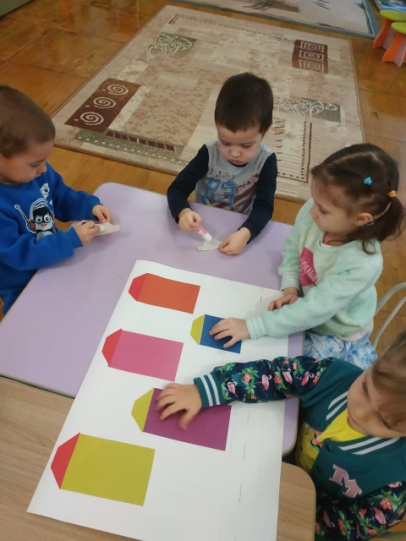 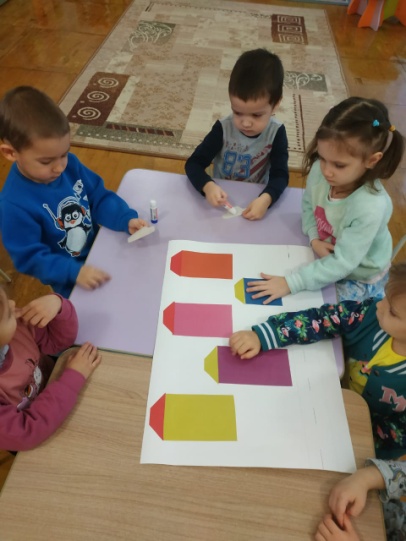 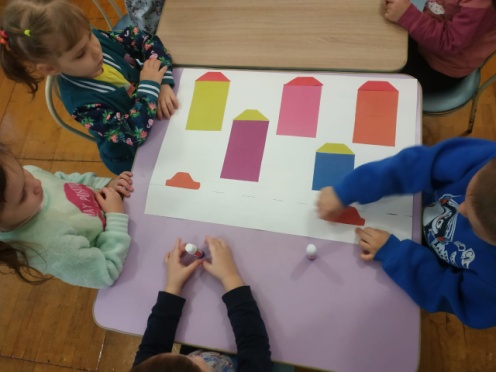 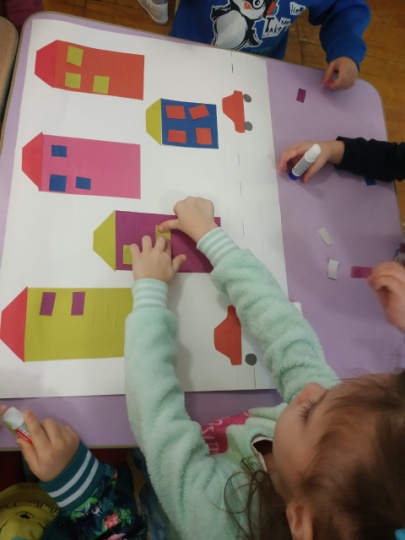 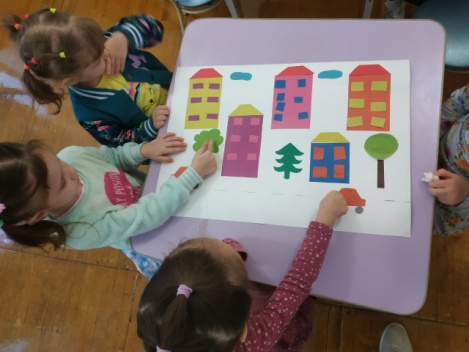 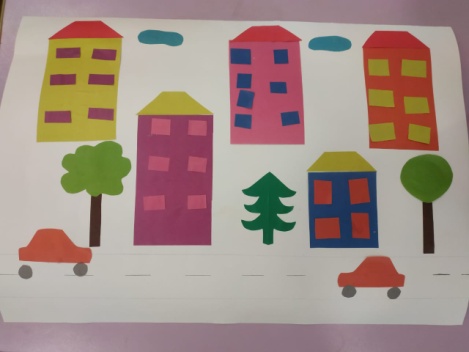 